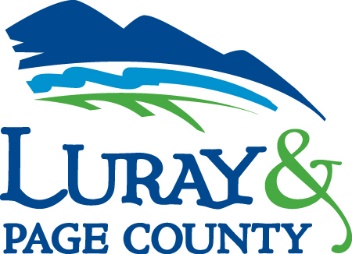 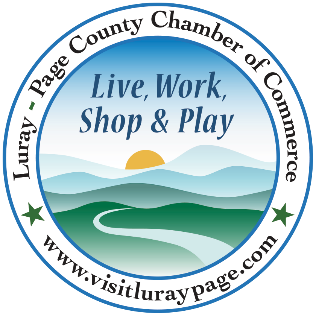 Luray-Page County Chamber of Commerce & Visitor Center18 Campbell Street, Luray, VA 22835Phone: (540) 743-3915 • Fax: (540) 743-3944www.visitluraypage.comMay 2021 NewsletterThe Luray-Page County Chamber of Commerce's mission is to serve our members by promoting and supporting business and tourism throughout Page County. The Luray-Page County Chamber of Commerce's vision is to be the organization where our business community turns for leadership and resources.Chamber EventsSunday, May 2nd - Saturday, May 8th Small Business Week. Join us this week, as we celebrate our Small Businesses throughout Page County.  Hosted by the Small Business Administration (SBA), we honor all the work and contributions Entrepreneurs, and Small Businesses strive to achieve.Sunday, May 2nd – Saturday, May 8th National Travel and Tourism Week. National Travel and Tourism Week is an annual tradition for the U.S. travel community. It’s a time when travel and tourism professionals across the country unite to celebrate the value travel holds for our economy, businesses and personal well-being. This year we are celebrating the Power of Travel, and how it will help to revitalize and rebuild our local economies that were hard-hit during the COVID-19 Pandemic.Tuesday, May 4th, 9:00 AM-10:00 AM LeadShare. This is an active, structured program for providing and receiving business referrals. It is designed to assist Chamber members in expanding their business network through the Luray-Page County Chamber of Commerce. Join Clancey Arnold, Membership Development & Investment Coordinator, on the first Tuesday of every month and receive direct leads from other Chamber members.  This month’s meeting will be held in the Chamber & Visitor Center Board Room, 18 Campbell Street, Luray. No registration is required. Chamber Members are invited to attend whenever their schedule allows. Please remember to wear a mask.Wednesday, May 5th, 11:30 AM-1:00 PMPage County Tourism Orientation Program. Page County Tourism Orientation Program: Our Missing Link. Regina Hilliard, President of the Luray-Page County Chamber of Commerce & Visitor Center, invite all local tourism-related businesses to attend the Page County Tourism Orientation Program. This program will allow for networking, exposure to the Virginia Tourism website and social media, and Luray-Page County tourism information. Join us in the Chamber/Visitor Center Boardroom for a complimentary pizza lunch from Il Vesuvio Italian Restaurant & Pizzeria and a presentation on how frontline workers can promote local tourism. Being in the forefront and among the first interaction tourists receive as they enter Page County, frontline workers need to be engaging and informative. RSVP by Monday, May 3rd to events@luraypage.com to reserve a seat. Please remember to wear a mask.Thursday, May 13th, 11:30 AM-1:00 PMLunch n’ Learn: Page County Economic Development and How it Can Help Your Business. We are pleased to introduce Page County’s new Economic Development and Tourism Director Nina Fox.  Nina is a lifelong native of Page County and has a background in Business Development & Retention, Real Estate, and Tourism.  Come Meet Nina to learn more about programs the county has to offer to help your business grow.  Lunch will be provided by Baby Moons, and will consist of a sandwich, chips, a cookie, and a drink.  The cost of lunch will be $15.00 for members and $20.00 for prospective members. RSVP by Tuesday, May 11th to events@luraypage.com.  Please remember to wear a mask.Tuesday, May 18th, 1:00-1:30 PMTourism Tuesday Radio Show. Jim Turner, owner of Hawksbill Brewing Company, is joining Edie Emmons to share information on Luray’s local brewery, what makes their business unique, and the popularity of craft breweries. Listen in to the River 95.3 or https://theriver953.com/podcasts/the-valley-today/ to hear about everything they offer at Hawksbill Brewing Company.Thursday, May 20th, 5:30-7:00 PMBusiness After Hours: Syntelligent Analytic Solutions. Join us for our first Business After Hours since October 2020, hosted at Syntelligent Analytic Solutions, 334 North Hawksbill Street, Luray. This event is designed for Chamber members to meet and build relationships with other local business members. It is time to get together and enjoy each other’s company. Bring business cards for networking and to be entered in door prize raffles. Please remember to wear a mask.Friday, May 21st, 11:00 AMNest & Hive Grand Opening & Ribbon CuttingJoin us as we celebrate the Grand Opening of Nest & Hive, 10 East Main Street, Luray.  Nest & Hive, owned by Jay North and Kevin Boyd, is one of historic downtown Luray’s newest storefronts.  There will be a ribbon-cutting at 11:00 AM, followed by refreshments.  After the ribbon-cutting, everyone in attendance, as well as all community members, all welcome to stay and browse through their store, to see all the great products they have to offer. They are open till 6:00 PM, so stop by anytime to congratulate them on their beautiful store. Please remember to wear a mask.Tuesday, May 25th, 11:30 AM-1:00 PMWomen in Business. Meghan DiAndrea, Managing Director of Human Resource for Golden Key Group comes to our Women in Business Lunch to discuss effective human resources strategies that can greatly contribute to the overall organizational performance, employee recruitment and retention as well as morale. Meghan will talk about the most important resource in an organization, people, and how to ensure that everyone feels satisfied at work. Not only will she shed light on how HR can positively impact your organization, but how you as an employee can utilize HR for professional growth, advocacy and development.  Our lunch and presentation will be held at The Valley Cork, 55 East Main Street, Luray. Lunch will be catered by The Valley Cork, $15.00 for Chamber members, and $20.00 for potential members.Member SpotlightBirdsong Pleasure GardenBirdsong Pleasure Garden, Long Fort Road, Luray, is an expansive garden nestled at the foot of the Blue Ridge Mountains.  What started as a property that was baren, besides a small apple, peace, and pear orchard, Lesley and Tom Mack, the husband and wife duo behind the expansive gardens, spent years designing, planting and maintaining their property, which they also live on, making it a true hidden beauty of our area.  Lesley and Tom have modeled their gardens after the Pleasure Gardens of 18th and 19th century England.  Just as in the Pleasure Gardens of the past, they accompany you during your time offering information, tips and tricks, and friendly conversation. Guests are welcome to bring a picnic lunch and spend time listening to the birds and other wildlife, as you spend time meandering through the gardens and orchards, they just ask that you book your tour ahead of time, as this is also where their home is.  To learn more and to book your tour of this vast, beautiful garden, you can visit http://www.birdsongpleasuregarden.info, email birdsongpleasuregarden@gmail.com, or give them a call at (540) 743-9389. 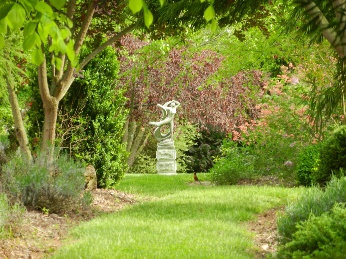 * Do your part to slow the spread of the coronavirus and follow all CDC guidelines. Please continue to sanitize/wash hands and social distance. Please remember to bring and wear a face mask at all our in-person meetings and events.*If you haven't already signed up for or gotten your COVID-19 vaccine yet, visit the Virginia Department of Health's new vaccine registration website.  Getting both shots of the COVID-19 vaccine will help to slow the spread and is the best way to make sure that you keep yourself and others safe. You can register for your vaccine by visiting https://vaccinate.virginia.gov/. * Any advertising inserted and printed in this newsletter and the content of those inserts and print ads are not sponsored or endorsed by the Luray-Page County Chamber of Commerce. *Valley Bliss Boutique Valley Bliss Boutique, 5 Broad Street, Luray, is a women’s clothing boutique.  Started by Mia Buracker in 2021, Valley Bliss Boutique will be offering women’s clothing ranging from sizes Xs-3x, with styles that range from juniors to misses, casual, trendy, hobo, businesses, etc. She will also be offering a 15% discount for all PCPS employees on the 1st and 15th of each month, valid school ID is required.  With 6 years in clothing retail and an eye for fashion, Mia wanted to be able to bring affordable and stylish clothes to women of various sizes.  In 2017, Mia ran a boutique set up from her home for almost 18 months and wanted to get back into the clothing world.  Living in Luray for 22 years, having a passion for clothing and fashion, and a desire to be part of our local business community, Valley Bliss Boutique will bring an extra option for women to find stylish clothing in Luray.  For more information, you can visit https://www.facebook.com/valleyblissboutique/, email her at valleyblissboutique@gmail.com or call (540) 244-6881.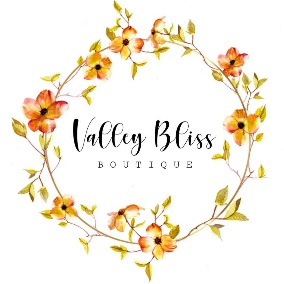 Whispering Pines Assisted LivingWhispering Pines Assisted Living, 200 Leaksville Road, Luray, is an assisted living facility in Luray.  Built in 1997 and purchased by Valley Care Management in 2001, Whispering Pines has staff that is professional and specifically trained in caring for individuals with Alzheimer’s and related dementia illnesses.  In an effort to keep their residents safe, happy, and as comfortable as possible, their staff is trained in the latest and most up-to-date procedures, offers a spacious dining room, a day room, and even an enclosed courtyard.  With quality care at affordable rates, their goal is to give people a safe alternative for their family members suffering from these diseases.  To learn more about their services, you can visit http://www.whisperingpinesal.net, email ratkins@valleycaremanagement.com, or call (540) 743-2273.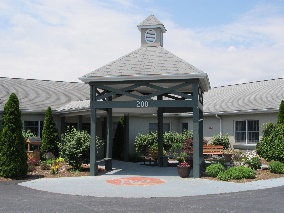 ZenBusinessZenBusiness, Virginia, is a Public Benefit Corporation that works with individuals who are on the path to starting their own small businesses.  ZenBusiness has been helping new business owners take control and grow their business since 2015.  With a mission that is based on paying it forward, they have been awarding grant and loans to small businesses, and in 2020 awarded over $100,000 in grants to small businesses.  They also believe that transparency and protection are important for anyone helping new businesses get set up and remain successful.  With affordable rates, worry free services, world class support, and an all-inclusive platform that delivers everything you need for your business, ZenBusiness is ready and waiting to help make your business dreams a reality.  To learn more, you can visit their website, https://www.zenbusiness.com/virginia-llc/, send an email to fulfillment@zipsprout.com, or give them a call at (844) 493-6249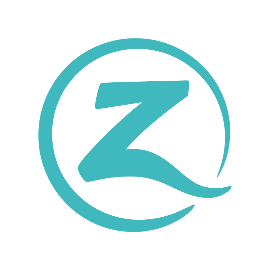 New Member HighlightsBaby MoonsBaby Moons, 113 East Main Street, Luray, is a local bakery and restaurant in downtown Luray.  What started in 2016 as a throw-back fast-food restaurant.  For three years, Jason and Penny Pettit, the owners, had great success, but as their popularity grew, the workload in such a small building became too much to handle. In 2019, Jason and Penny made the decision to change the concept of Baby Moons, and brought on Becky George, an accomplished baker.  As before, their popularity began to grow, and in June of 2020, they added Julie Leffew to the team, which allowed them to add handcrafted soups to the mix.  Now, you can visit Baby Moons and grab some fresh coffee, baked goods that are made from scratch, or a quick lunch.  Penny, Becky, and Julie have elevated Baby Moons into an atmosphere that fits right into downtown Luray, and offer nothing but top quality food.  Along with their indoor seating, they also have a pet-friendly deck, and are just a short walk to the shops in downtown Luray.  For more information, visit https://www.facebook.com/BabyMoonsLuray, email japettit65@yahoo.com, or call them at (540) 669-6249.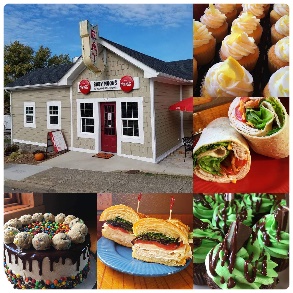 Hawksbill Assisted LivingHawksbill Assisted Living, 122 North Hawksbill Street, Luray, is a local assisted living facility for seniors and people with disabilities.  Built in 1977, Hawksbill Assisted Living was purchased by Valley Care Management in April of 2001.  The facility offers residents a feeling of safety, while allowing them to feel as if they still have a level of independence.  Family and friends that visit residents are able to take them on outings to downtown Luray, as the facility is a short walk or drive to shops and restaurants, as well as being right beside the Hawksbill Greenway.  Hawksbill Assisted Living offers quality care, from professionally trained staff at affordable rates.  To find out more, visit http://www.hawksbillal.com, email vcminfo@valleycaremanagement.com, or call (540) 843-3280.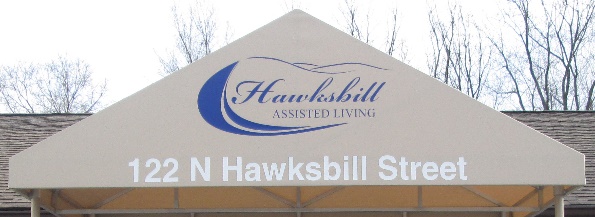 Heard’s Cedar Hill Farm Market Heard’s Cedar Hill Farm Market, 885 Stonewall Jackson Highway, Bentonville, is a local farmer’s market that will offer a variety of fresh and local produce, meats, dairy, crafts and other products.  In their second season, Harry Heard and his wife Valerie have a love of interacting with people from all walks of life and offering our local communities healthy, locally grown and raised food options. A dentist for almost 42 years, Harry has had a lifetime passion and interest in plants and flowers, that was passed down from his mother.  After retiring from dentistry, he wanted to try something different and loves seeing his former patient enjoy themselves at his new business venture.  Aside from a large variety of products from the Shenandoah Valley, they will also be offering many other Virginia made products, as well as some out of state surprises and will be opened from 10:00 am-6:00 pm, Wednesday-Sunday, from mid-April through November.  To learn more about all the great products they will be offering, visit https://www.facebook.com/bentonville340/, email cedarhillfarmmarket@gmail.com, or give them a call at (540) 557-9949. 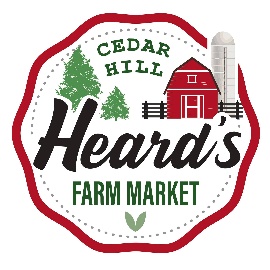 Horizon Goodwill IndustriesHorizon Goodwill Industries, 558-E West Main Street, Stanley, is a retail store, that will be opening a branch in Stanley, this year.  Started in 1955, Horizon Goodwill Industries became the 100th Goodwill franchise in the United States.  In 1902, Methodist minister Reverend Edgar J. Helms wanted to find a way to give people hope, dignity, and independence, so he started an organization in Boston’s South End, that did just that.  After running successfully for 53 years, a group of businessmen in Hagerstown, MD, wanted to help their community, as Reverend Helms had helped his.  Partnering with Rev. Helms organization, Goodwill Industries was born.  Horizon Goodwill Industries runs on a mission of removing barriers and creating opportunities.  Aside from their retail store, they also help with local workforce development, contract services, and employing people with various barriers, to help them support themselves and their community.  Operating in 17 counties through Maryland, Pennsylvania, Virginia, and West Virginia, Horizon Goodwill Industries is always looking for ways to teaming up with and employing people in local communities.  For more information, you can visit https://horizongoodwill.org/, call them at (301) 733-7330, or send an email to marketing@goodwill-hgi.org.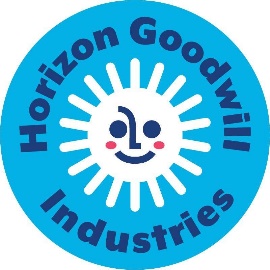 Rich Hostelley ArchitectRich Hostelley Architect, based in Luray, VA, is a local National Council of Architectural Registration Board (NCARB) Certified Registered Architect, with over 20 years of experience, and four Licenses to practice as an Architect in the following justifications of Virginia, Maryland, North Carolina, and Washington DC. I am seeking reciprocity in California, Texas, Mexico, and The United Kingdom.. What started with studies in the field of Construction Management and Technology, Rich Hostelley was quickly steered into the direction of design.  With the encouragement from a professor, Rich switched his studies and ended up graduating with a Bachelor of Science in Architecture Studies, which he followed up by a Professional Degree Bachelor of Architecture, which is required for Licensure. Hostelley and his team offer a variety of architectural services including design, construction documentation, and construction administration services.  Through growing his business, Rich discovered that he enjoyed working hand-in-hand with contractors during the design and construction phase, helping to complete each project.  To learn more and recruit his services, you can visit https://www.hostelleyarchitect.com/, email rich@hostelleyarchitect.com, or call (202) 730-5222.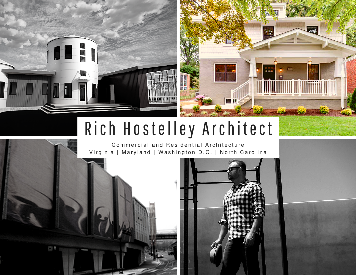 Rudy’s RoadsideRudy’s Roadside, 4768 US Highway 211 West, Luray, is a small restaurant just outside of the town of Luray.  Opening at the end of 2020, Rudy’s Roadside is in the same building as Cooter’s Place in the Valley.  In 2020, Ian Rudolph, who also owns Rudy’s Diner, was approached by Miss Norma and Ben Cooter with the proposition of opening a small restaurant that serves quick, yet delicious, food.  After discussing their partnership, Rudy’s Roadside was opened.  They currently offer 12 kinds of Hershey’s Hand Dipped Ice Cream, pork BBQ, grilled cheese, The Boss Hog Sandwich, chicken salad, pimento cheese, and more.  In addition to their food, they also have fishing bait, with the hopes of expanding their options for fishing and camping supplies.  To learn more, you can visit https://www.facebook.com/Rudys-Roadside-427866148101118, email northside22849@gmail.com, or call (540) 652-2002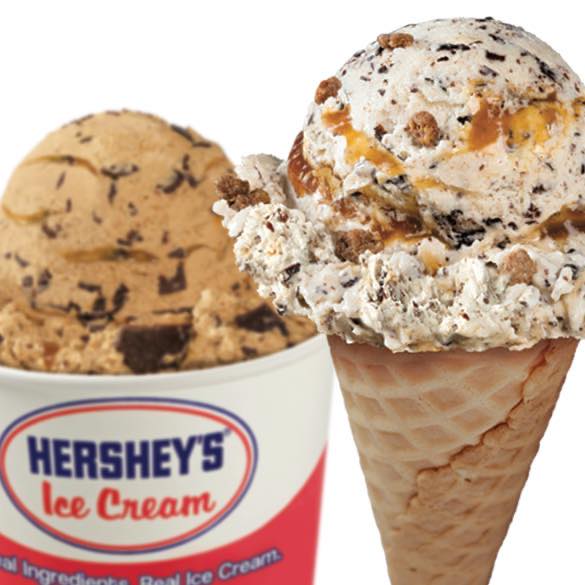 T-Bown LanesT-Bowl Lanes, 414 N.5th Street, Shenandoah, will be a place for families to go and take part in duck pin bowling. Hoping to open in mid-May, T-Bowl Lanes was recently purchased by Ian Rudolph, owner of Rudy’s Diner and Rudy’s Roadside.  The building is right next to Rudy’s Diner, in Shenandoah, so when the business and building went up for sale in 2020, it was an easy decision to expand their business there, as well. As the owners before, Rudolph will still be offering the option to host birthday parties, host weekly leagues, will be able to host watch events for sports, and will open bowling to the public with the option to rent a lane by the hour, verses by the game.  They are also planning on offering beer, wine, and appetizers.  Currently, they are giving the building a facelift, installing flatscreen TVs, looking into bringing back a kids league for our local youth to participate in, and making a place where everyone can come and enjoy an afternoon or night of bowling. For more information you can email northside22849@gmail.com..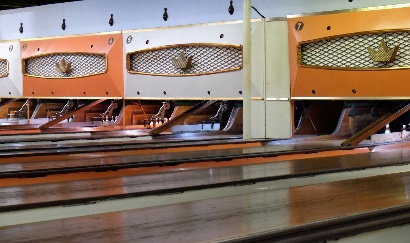 The Barn at EvermoreThe Barn at Evermore, 165 Kibler Drive, Luray, is a local lodging and event venue.  Recently purchased by Maddie & Anuj Kapur, The Barn at Evermore will continue to offer place for visitors to stay, get married, or hold events like family reunions or retreats.  Maddie and Anuj have a love of traveling, and love being able to experience new vacation rentals.  After years of traveling, they decided they wanted to run their own vacation rental and offer visitors an experience of comfort, beauty, and a chance to visit Page County.  The Barn is about 15 minutes out of town, is right on the river, and will offer space and comfort for all who book with them. The Kapurs are hoping to offer guests an unforgettable experience when they stay at the Barn and are looking forward to this new and exciting venture.  For more information, you can visit https://www.thebarnatevermore.com/, send them an email at http://thebarnatevermore.com, or call (240) 601-6998.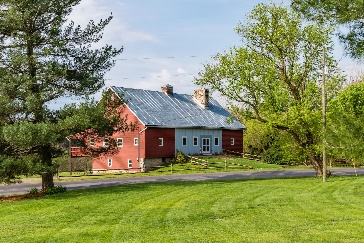 The Barn at Luray (Massanutten Creek)The Barn at Luray (Massanutten Creek), 1108 Longs Road, Luray, is one of Luray’s newest wedding venues.  Located on the property of a historic home, The Barn at Luray will be able to host weddings and other events with up to 200 guests.  Purchased in late 2020 by Rita Dias and Alan Rizek, the historic home is being restored, and developed the barn for events.  Rita fell in love with the historic house after a trip to Page County, which helped to cement her dream to become a venue owner.  With over 20 years of experience in the wedding business, Rita has a passion for working with brides and the wedding parties to help make their day perfect.  Alan has had a love for Page County ever since a canoeing trip on the Shenandoah River when he was a boy scout.  Owning a property in Rileyville since 1992, it was not a hard choice for Alan to make Luray his home.  An accountant by trade, as well as a lifetime volunteer for the Fairfax Volunteer Fire Department, Alan has taken great pride and joy in managing the restoration of the house and venue.  To see their progress and learn more about their story, you can head to http://www.massanuttencreek.com, email events@massanuttencreek.com, or call (571) 373-0238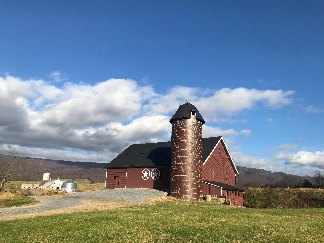 Staff:Gina Hilliard, PresidentEdie Emmons, Social Media & Marketing Assistant Clancey Arnold, Membership Development & Investment AdministratorCourtney Stoneberger, Chamber & Tourism AssistantBoard of Directors:Executive Officers:Chris Jenkins, Chair – Faithbrooke Barn and VineyardsMark Dofflemyer, Vice-Chair – Pioneer Bank DezaRae Beers, Secretary – Yogi Bear's Jellystone ParkMiranda Cave, Treasurer – Blue Ridge BankMark Leach, Past Chair of the Board – Patron
John Shaffer, Chair of the Tourism Division – Luray CavernsBoard Members:Travis Clark – Valley Health Page Memorial HospitalMitch Lovinger – Appexnetwork Physical TherapyKim Blosser – Lord Fairfax Community CollegeBart Patton - Patton Gunsmith WorksTanya Jones – Red Zinnia ConsultingDavid Thomas - Valley Star FarmVolunteers:Jerry GriffinFollow Us on Social MediaFacebookLurayPageCountyChamberVisitLurayPageVACabinCapitalofVirginiaInstagramLurayPageCountyChamberVisitLurayPageVATwitterVisitLurayPageYou TubeLurayPageCountyChamberVisitLurayPageVAAmbassadors: Clancey Arnold, Chair – Luray-Page County Chamber of Commerce Dave Bull – PatronGarnett Brockman – Page County Farm Bureau Federation/Insurance Nancy Boyer – Page County Public ForumSable Ponn – Sable Ponn, Funkhouser Real Estate GroupZory Glaser – Cardinal Cottage Vacation Cabin Rental Tourism Council:Restaurants: CeCe Castle, Secretary – Brookside RestaurantRomeo Pugliese - Mamma Mia Italian RestaurantLodging: Nancy Sottosanti, Treasurer – Shenandoah River OutfittersJohn Shaffer, Chairman – Luray Caverns MotelsJim Sims – The Mimslyn InnAttractions: Bill Schumacher, Vice-Chairman – Fort Valley RanchSue Ishak – Wisteria Farm and VineyardServices: Helen Morton – Delaware North Chris Jenkins – Faithbrooke Barn and Vineyards  Nina Fox – County of Page Sally Hurlbert – Shenandoah National ParkStaff:Gina Hilliard, PresidentEdie Emmons, Social Media & Marketing Assistant Clancey Arnold, Membership Development & Investment AdministratorCourtney Stoneberger, Chamber & Tourism AssistantBoard of Directors:Executive Officers:Chris Jenkins, Chair – Faithbrooke Barn and VineyardsMark Dofflemyer, Vice-Chair – Pioneer Bank DezaRae Beers, Secretary – Yogi Bear's Jellystone ParkMiranda Cave, Treasurer – Blue Ridge BankMark Leach, Past Chair of the Board – Patron
John Shaffer, Chair of the Tourism Division – Luray CavernsBoard Members:Travis Clark – Valley Health Page Memorial HospitalMitch Lovinger – Appexnetwork Physical TherapyKim Blosser – Lord Fairfax Community CollegeBart Patton - Patton Gunsmith WorksTanya Jones – Red Zinnia ConsultingDavid Thomas - Valley Star FarmVolunteers:Jerry GriffinFollow Us on Social MediaFacebookLurayPageCountyChamberVisitLurayPageVACabinCapitalofVirginiaInstagramLurayPageCountyChamberVisitLurayPageVATwitterVisitLurayPageYou TubeLurayPageCountyChamberVisitLurayPageVA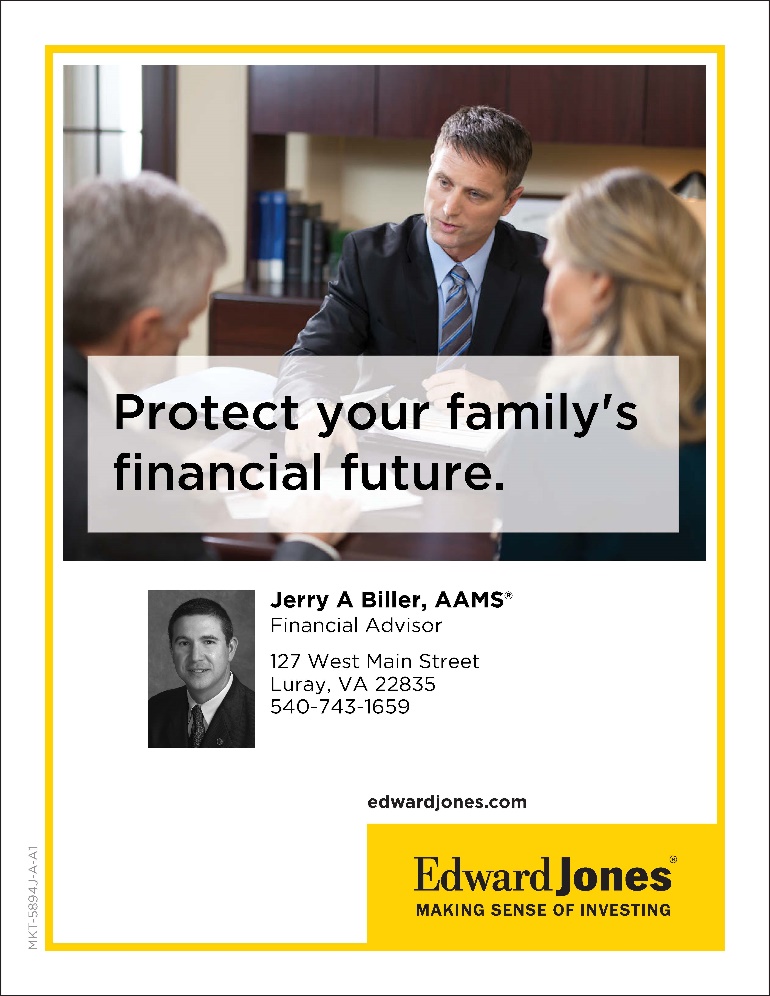 